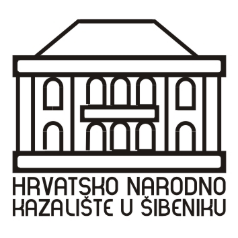 II. IZMJENE I DOPUNE PLANA RADAHRVATSKOG NARODNOG KAZALIŠTA U ŠIBENIKUZA 2022.Šibenik, 1.9.20221. Umjesto premijere „FILANTROP“ Christophera Hamptonau režiji Branka Ivande predlaže se „ Prijevara“ Harolda Pintera u režiji Branka Ivande. Ujedno se predlaže koprodukcija za ovaj naslov sa Teatrom Erato iz Zagreba. U prilogu je opis projekta s podjelom i predviđenim planom rada. Do ove izmjene je došlo zbog spoznaje da tekst nakon prijevoda s engleskog jezika ne odgovara kvaliteti istog u hrvatskom prijevodu. Redatelj: Branko IvandaDramaturgija i adaptacija tekst: Branko Ivanda/Lidija IvandaScenografija: Frane CelićKostimografija: Slavica ŠnurOblikovatelj svjetla: Josip BakulaPODJELA: Siniša PopovićMarijan Nejašmić BanićFranka KlarićAna Perković	Pinter nas u početku zavarava klasičnom, pomalo banalnom pričom o ljubavnom trokutu: suprug, supruga i ljubavnik. U drugom planu je, ali ne manje važna i ljubavnikova supruga.  U slijedećem sloju, iza nevjere otkriva izdaju. Prije vara nije samo ljubavna već imoralna, jer prijatelj vara prijatelja, supruga vara i supruga i ljubavnika, a ljubavnik vara svih. I sve to prikriveno je uljudnim ponašanjem i beznačajnim rečenicama. Drama počinje otkrivanjem situacije, a zatim iz scene u scenu, od prve do devete scene, obrnutim se kronološkim redom postupno vraćana početak od prije sedam godina. Tom neočekivanom dramskom strukturom, gura protagoniste u neminovne prijevare i labirinte izgubljenih identiteta, a nas gledaoce u traganje za psihološkim motivima. U tom trenutku, banalni ljubavni trokut postaje i naša egistencijalna drama. Danas je neosporno Betrayal (Prijevara ili Izdaja) jedna od najznačajnijih drama u cjelokupnom opusu engleskog nobelovca Harolda Pintera. Skrivanje pa i gubitak osobnih identiteta u rečenicama višestrukog, ali površnog smisla, simbol je našeg vremena. Komunikacija je svedena na prazne riječi, dok se istina prikriva. Naše duboko proživljene reakcije na emotivne potrese, prijevare, izdaje, gubitke u ljubavi i prijateljstvu ostaju dobro kamuflirane konvencio-nalnim riječima. Bitno je ne otkriti ranjivost vlastite osobnosti. Pinter kategoriju situacione prosječnosti vješto uspijeva pretvoriti u tragičnu dominaciju naše nemoći.Predviđeni početak rada je početkom rujna u Zagrebu. Nastavak rada bi bio 24. rujna u Šibeniku uz predviđenu premijeru 25.listopada 2022. godine.2. Umjesto „Jesenjska priča“ N.Gamba u režiji S. Mioča predlaže se  „Medengaj“ N.Gamba, u režiji S. Mioča.S. Mioč : MedengajRežija i dramaturgija: Sergej MiočScenografija: Frane CelićKostimografija: Sara Lovrić CaparinGlazba : Tea Slavica i Zbor Zdravo MaleniIgraju: Franka Klarić, Ana Perković, Kristian Šupe Medengaj je ''ljetna priča''o životu naših junakinja i njihovih prijatelja, koja će nas kroz nove zgode upoznati sa životom u šumici tijekom vrućih ljetnih dana, te naučiti nešto o teškoćama s kojima se njeni ''stanovnici'' susreću tijekom tog godišnjeg doba. Ovaj put ćemo upoznati još jednog ''stanara'' naših šuma, medu. Naš je medo dobroćudni ''šumski div'' koji će pomoći vjeverici i zeki da otkriju neke tajne koje priroda naizgled čuva skrovite. Djeca gledatelji će saznati kako su odnosi svih vrsta koje u šumici žive, jedan neraskidiv ''lanac'' suživota, čijim bi ''kidanjem'' bio poremećen i sav preostali život na planetu Zemlji.Izmjena se predlaže zbog postprodukcijskih razloga kako bi radi obnove kazališne zgrade te planiranih produkcija u sljedećoj godini na vrijeme imali spremnu produkciju za sljedeće školsko polugodište i ljeto. Premijera: 6. prosinca 2022. godine3. B. Svrtan : Halatafl, (Vukovi i ovce)Režija : Boris SvrtanDramatizacija: Boris SvrtanScenografija/Kostimi: Boris SvrtanGlume: Boris Svrtan, Darko Milas, u off-u Franka Klarić, Ana Perković, Jakov BilićHALATAFL  je naziv stare vikinške igre koja je kod nas poznata pod imenom “Vukovi i ovce”. Glavno pravilo te društvene igre je da ako vuk propusti pojesti ovcu, gubi. To je u ovoj duo drami metafora života dvaju karaktera, direktora I ratnika, koje je sudbina spojila višestrukim nitima. Njihov susret se događa pri kraju jednog manje-više uobičajenog radnog dana u kancelariji. Kroz nekoliko dramskih i komičnih obrata spoznajemo da su i jedan i drugi krenuli u životnu borbu, svako na svoj način iz nekog idealizma, Josip na ratnom polju, a Marko na poslovnom. Nakon otmice, za koju se kasnije utvrdi da je lažna i diletantski planirana, dolazi do uzajamnih ispovijesti koje nam potvrđuju koliko su njih dvojica slični u svojoj različitosti i zapravo krvavi ispod kože. Tekst ove dramsko-komične igre, ili socijalne tragi-komedije, kako sam je nazvao, suočava nas sa stvarnošću današnje Hrvatske, iskreno, neposredno, ponekad okrutno i sjetno.Nezrela i korumpirana demokracija sa debelo zrelim ratnim traumama, društvo u kojem smo se svi navikli na ukorijenjene anomalije i koje u svojoj administrativnoj tromosti i lopovskoj umreženosti ne potiče pozitivne vrijednosti, te kao da nije sposobno ponuditi ništa  osim bijega.  Rezime dvaju života kroz jedan ljudski susret i razgovor ova dva čudna karaktera suočava gledatelja s njegovim ostvarenim i propuštenim prilikama poput neiskrivljenog ogledala, potiče ga da se zapita kako je odigrao svoj život s ponuđenim figurama i jesu li okolnosti te koje formiraju karaktere ili je to konstantna bitka s vlastitim mentalitetom, s prostorom i mjestom rođenja. Može li se kroz naša pojedinačna djelovanja popraviti ne samo slika društva, nego I njegov temelj? Mogu li ljudi koji su se svojim životima izborili za to društvo, tražiti da ono bude bolje? Kako izbjeći vrtnju u krugu razočaranja i što učiniti da bi to imalo nekog vidljivog traga u općoj rezignaciji? Postoji li pojedinačni spas ili je potrebno da bude poduprt i organiziran u društvu koje smo stvorili? Ukoliko se taj pothvat prepusti ljudskim slabostima, takozvanom “snalaženju” i pohlepi, koliko daleko možemo dogurati?  To su pitanja koja u ovoj toploj ljudskoj priči stoje pred nama. Iako se doima kao svakodnevni razgovor vođen naizgled svakodnevnim, banalnim rječnikom, tekst ove kazališne igra neočekivano nas udara emotivnim, iskrenim eksplozijama i implozijama, te nas potiče da se zamislimo i odemo iz kazališta ne samo zabavljeni, nego i zapitani nad prilikama života kojeg vodimo i u kojeg smo uronjeni rođenjem ovdje na ovom trusnom tlu.Premijera: 25.11.2022Ovom koprodukcijom  s Teatrinom Grdelin naše kazalište uz minimalna financijska izdvajanja dobiva kvalitetnu produkciju sa sadržajem kojeg dosada nije imala u repertoaru. Priče na temu Domovinskog rata te njegovih uzroka i posljedica za sudionike te aktere, kao i prenošenje istih novim naraštajima su uvijek dobrodošle kao dokument jednog vremena.Zaključak: Sve programske izmjene su u skladu s postojećim financijskim planom te rebalansom proračuna koji nas čeka. Izmjene su nastale zbog nemogućnosti realizacije ranije predloženih naslova zbog izmjena uvjeta oko autorskih prava te nemogućnošću pronalaženja adekvatne zamjene u smislu identičnog ansambla. Zbog ukupne planirane kalendarske godine, najave poskupljenja samog materijala za rad te rad kazališta u cjelini, porodiljnog dopusta kostimografkinje i dr. izmjene su morale biti napravljene. Predloženi novi premijerni naslovi trebali bi zbog manjeg opsega vanjskih suradnika te jednostavnijih pred/post produkcijskih uvjeta omogućiti realizaciju istih.RavnateljJakov Bilić mag.art